Наименование учреждения   ____ГУ «СОШ № 5 г.Павлодара»______ФИО    _Айткужинова Макпал Сагандыковна________Должность  _учитель-логопед___________Стаж работы ___1год_______________Категория ______________Предмет____логопедия_________________________________________Тема  ___ «Дифференциация звуков р, л»_______Класс     __1_____________Тема: «Дифференциация звуков [р]-[л]». Цели занятия:Коррекционно - образовательные:Закрепление правильного произношения звуков [Л], [Р] в речи детей. Уточнение артикуляции; дифференциация данных звуков на слух и в произношении в слогах, словах и предложениях. Коррекционно-развивающие:Активизация словаря по теме «Овощи» и «Фрукты»Развитие фонематического восприятия, внимания, памяти, мышления. Развитие мелкой и общей моторики. Развитие зрительного восприятия. Коррекционно-воспитательные:Воспитывать желание, стремление произносить звуки [Л] и [Р] правильно. Воспитывать навыки доброжелательности, активности, сотрудничества. Необходимое оборудование и материалы для занятия:1. Компьютер. 2. КарточкиХод занятия:1.Приветствие детей. Приглашение сесть за парты. 2. Орг. Момент. Отгадывание загадок. - Ребята, а вы любите смотреть мультфильмы? Сегодня к нам в гости пришли герои из мультфильма «Смешарики». Но кто именно, я вам не скажу. Попробуйте отгадать загадку: - «Сочиняю стихи хорошие я.
Вам прочитаю сейчас их, друзья!
Нужно вдохновение, нужен кураж!» —
Так говорит талант наш… (Бараш.)- Экспериментов он любитель,
Домика с рогами житель.
Он — ученый главный наш.
Назови его… (Лосяш.)(Слайд 1,2, 3)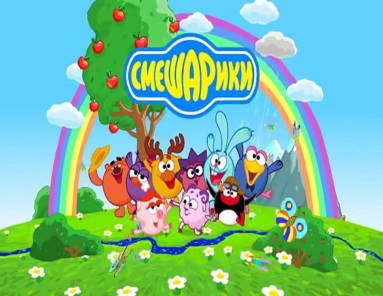 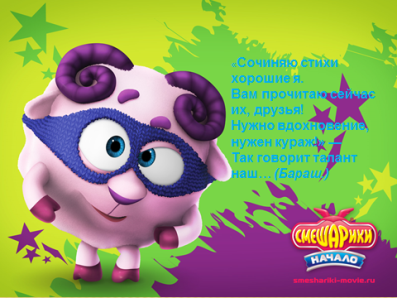 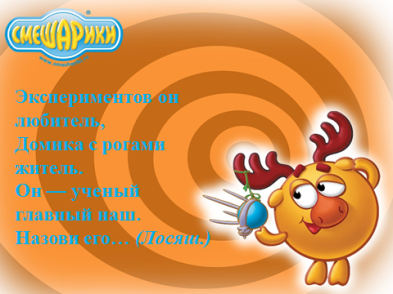 Молодцы! Вы знаете героев вашего любимого мультфильма. 3.Сообщение темы занятия. - Сегодня Бараш и Лосяш приглашают нас в гости. Вместе с ними будем повторять звуки [Р] и [Л].4. Артикуляционная гимнастика. - Давайте с нашими друзьями сделаем веселую гимнастику для язычка. Дети выполняют упражнения «Заборчик», «Лопаточка», «Лошадка», «Грибок», «Барабан».(Слайд 4 – 8)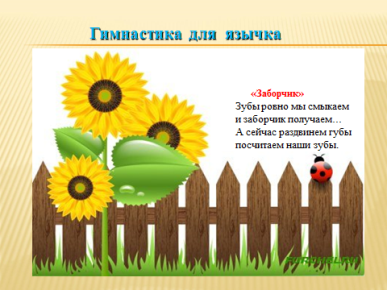 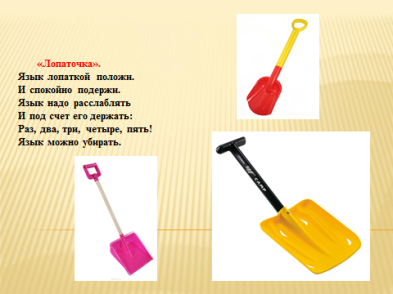 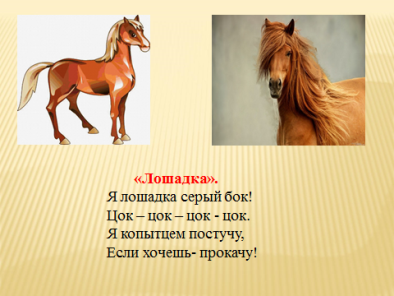 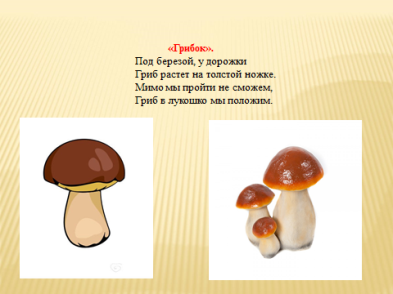 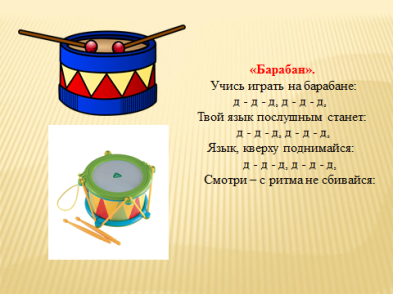 5. Активизация словаря по теме «Овощи» и «Фрукты».- Ребята, Бараш целый день бегает на улице и кушает одни сладости, а Лосяш- он ученый, он то знает, чтобы быть здоровым нужно кушать какие продукты?Дети: Огурцы, помидоры, капусту…- Правильно, дети. А что это? Как одним словом назвать?Дети: Овощи. (Слайд 9) 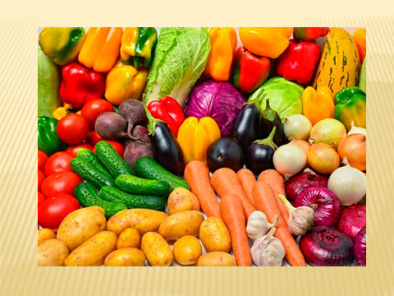 - А еще какие продукты полезные?Дети: Фрукты (яблоки, персики, гранаты)(Слайд 10)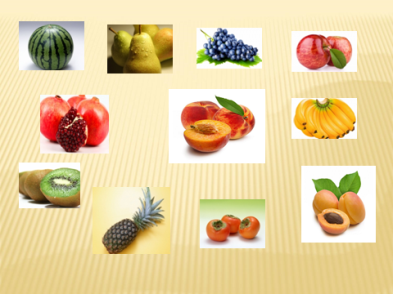 - Правильно, молодцы!6. Беседа по картине «Сад и огород» (нелепица)- Ребята, давайте поможем Лосяшу познакомить Бараша с фруктами и овощами. Посмотрите на картинку. Что вы видите? Какую ошибку допустил художник? (Слайд 11)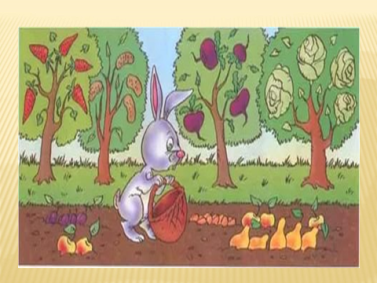 Дети. На деревьях не растут овощи, а растут фрукты.6. Игра «Собери яблоки»- Ребята, Бараш подготовил Лосяшу задание. Давайте Лосяшу поможем. Нужно до собирать яблоки и посчитать сколько яблок осталось на яблоне.(Слайд 12)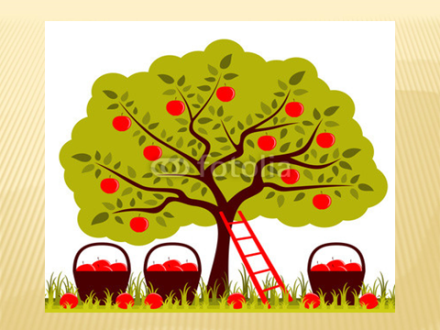 6. Игра «Найди лишний фрукт» и «Найди лишний овощ»-Бараш и Лосяш приготовили нам загадки. Посмотрите внимательно и скажите какой овощ и фрукт лишние и почему? (Слайд 13,14)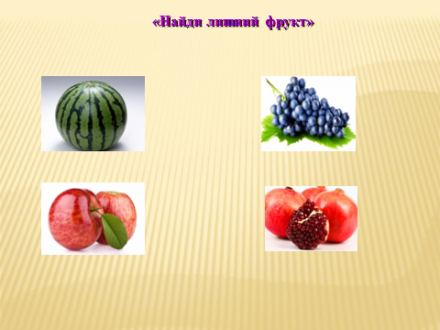 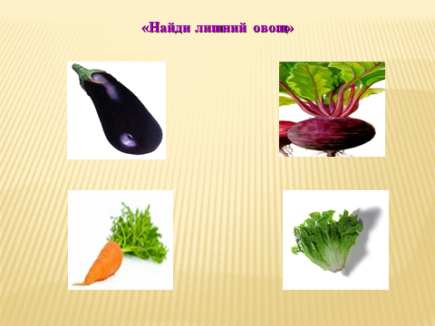 Дети. Лишний фрукт- яблоко. Потому что есть звук «л», а в остальных словах звук «р». Лишний овощ – морковь. В этом слове есть звук «р», а в остальных словах звук «л».- Молодцы ребята, справились с заданием!7. Физминутка.Игра «Замени букву»- Ребята, Бараш придумал вам такое задание. Нужно заменить первую букву в слове на букву «р»(Слайд 15)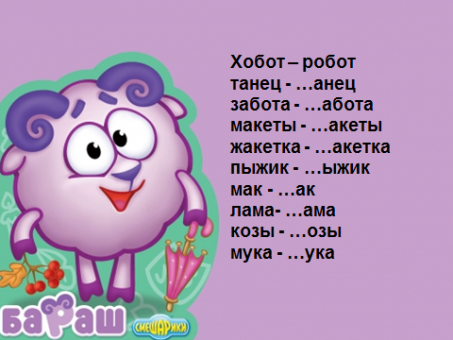 8. Игра «Вставь нужную букву»- А Лосяш приготовил вам другое задание. Нужно вставить букву «л» второй в слове.(Слайд 16)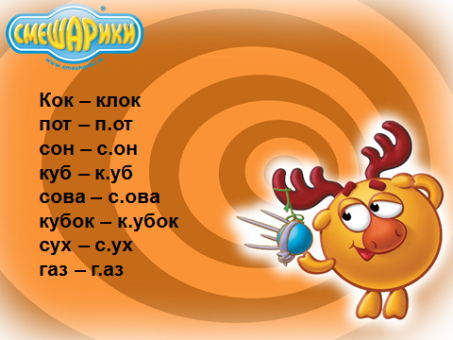 - Молодцы, ребята!10. Звуковой анализ слов.- Ребята, Бараш и Лосяш хотят посмотреть, умеете ли вы делать звуковой анализ и составлять звуковые схемы слов.Слова: Бараш, Лосяш (самостоятельно).11. Рефлексия.- Ребята, у кого мы сегодня были в гостях? Какие звуки есть в именах наших друзей?Барашу и Лосяшу очень понравилось с вами играть. Я думаю, что мы научили Бараша любить и узнавать овощи и фрукты, а еще мы и их научили отличать звуки [Л] и [Р].Молодцы ребята! Справились со всеми заданиями Бараша и Лосяша. Ну а сейчас пора и отдохнуть. Бараш и Лосяш пригласили к себе в гости своих друзей и стали пить чай. Ну а вам они говорят большое спасибо! Молодцы! (Слайд 17)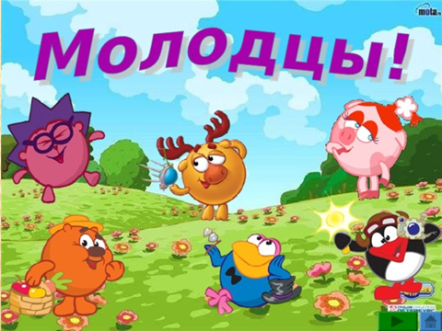 